Academic Senate Rules Committee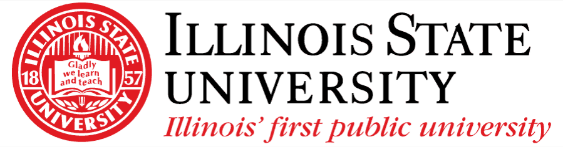 Illinois State University01/25/2023MinutesRoll Call:Senator Craig BlumSenator Zoe SmithSenator Nate RardinSenator Angela BonnellSenator John McHaleSenator Jayden WilburnSenator Bahae SamhanSenator Gabriel GuddingSenator Benjamin SchmeiserProvost Designee Craig GattoAbsences: 2Meeting called to order at 6:02Public CommentNo public commentUpdate on Graduate School Bylaws by Senator BlumNo updateUpdate on College of Education Bylaws by Senator BlumCollege of Education Bylaws has been in review for around three years.Sen. Blum noted that it is important to focus our place in the review process on substance The rather than non-substantive edits such as grammar and punctuation. Overview of Article IV Revisions of Senate BylawsAffiliated Groups (Section 3E p.4)Sen. Blum noted that the purpose of this language change is to refine the place of various groups associated with Academic Senate such that their relationship to Academic Senate will not incidentally subject them to the same provisions under the Open Meetings Act.Liaisons (Section 6D p.7)Committee Structure (Section 7A p. 12)Sen. Blum informed the committee of the intention of this section’s changes to place more students in places of reviewing university policy as opposed to faculty specific policy as well as reduce the high workload of the Rules Committee going forward.Attendance Rules (Section 5I p.9)Sen. Blum informed the committee that the proposed change is to move from a limit of “25%” absences from meetings to a concrete number such as 5 absencesSen. Smith noted that Student Government Association’s Policy is to have a certain amount of unscheduled days, excused absences, and unexcused absences and suggested considering a similar policySen. Blum noted that a major intent behind this change is to reduce the bookkeeping of absence tracking.Sen. Rardin suggested language to account for absences related to academics being considered specifically as those are part of the universitySen. McHale noted that such language could be usefulAdjournmentMotion to adjourn by Senator BlumMotion seconded by Senator Rardin Meeting adjourned at 6:57